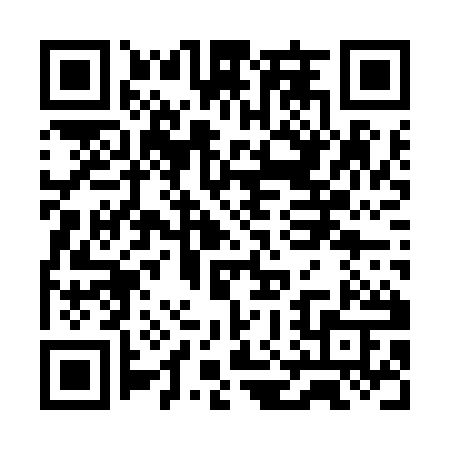 Prayer times for Victor Harbor, AustraliaWed 1 May 2024 - Fri 31 May 2024High Latitude Method: NonePrayer Calculation Method: Muslim World LeagueAsar Calculation Method: ShafiPrayer times provided by https://www.salahtimes.comDateDayFajrSunriseDhuhrAsrMaghribIsha1Wed5:266:5312:133:105:326:532Thu5:276:5412:133:095:316:533Fri5:286:5512:123:085:306:524Sat5:286:5512:123:075:296:515Sun5:296:5612:123:065:286:506Mon5:306:5712:123:065:276:497Tue5:316:5812:123:055:266:488Wed5:316:5912:123:045:256:489Thu5:326:5912:123:035:246:4710Fri5:337:0012:123:035:236:4611Sat5:337:0112:123:025:226:4512Sun5:347:0212:123:015:226:4513Mon5:347:0312:123:015:216:4414Tue5:357:0312:123:005:206:4315Wed5:367:0412:122:595:196:4316Thu5:367:0512:122:595:196:4217Fri5:377:0612:122:585:186:4118Sat5:387:0612:122:585:176:4119Sun5:387:0712:122:575:176:4020Mon5:397:0812:122:565:166:4021Tue5:407:0912:122:565:156:3922Wed5:407:0912:122:565:156:3923Thu5:417:1012:122:555:146:3924Fri5:417:1112:122:555:146:3825Sat5:427:1212:132:545:136:3826Sun5:427:1212:132:545:136:3727Mon5:437:1312:132:535:126:3728Tue5:447:1412:132:535:126:3729Wed5:447:1412:132:535:116:3630Thu5:457:1512:132:535:116:3631Fri5:457:1612:132:525:116:36